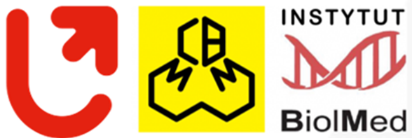 SZKOŁA DOKTORSKA BioMedChem Uniwersytetu Łódzkiego i Instytutów Polskiej Akademii Nauk w ŁodziINDYWIDUALNY PROGRAM MOBILNOŚCI (IPM) Bio-Med-Chem Doctoral School of the University of Lodz Institutes of the Polish Academy of SciencesINDIVIDUAL MOBILITY PROGRAMME (IMP)„W porozumieniu z promotorem lub promotorami doktorant ustala IPM, który określa indywidualny harmonogram wyjazdów, w tym zagranicznych, staży, konferencji itp. i jest ustalany raz w roku, najpóźniej do końca października danego roku.”(REGULAMIN SD BioMedChem - § 6, p. 7)"In consultation with the doctoral supervisor/s, the doctoral student sets up the IMP, which defines an individual schedule of trips, including trips abroad, internships, conferences, etc., and is set once a year, by the end of October of a given year at the latest."(REGULATIONS OF SD BioMedChem - Section (§) 6, p. 7)ZADANIA PLANOWANE W RAMACH IPM W ROKU AKADEMICKIM …………..TASKS PLANNED UNDER IMP IN THE ACADEMIC YEAR ……………I Krajowe (wyjazdy, staże, konferencje itp.)I Domestic (trips, internships, conferences, etc)II Zagraniczne (wyjazdy, staże, konferencje itp.)II Abroad (trips, internships, conferences, etc)Łódź, dnia…………………………………………  Lodz, date ………………………………………………………………………………………………….                                 ……………………………….……………….                        Podpis Promotora				               Podpis doktorantaSignature of the doctoral supervisor/s			 Doctoral student's signature……………………………………………………….                                 ……………………………….……………….                        Podpis II Promotora / Promotora pomocniczego            Podpis doktorantaSignature of the doctoral supervisor/s			Doctoral student's signature…………………………………………………………………Podpis Dyrektora SDBioMedChemSignature of the SDBioMedChem DirectorImię i nazwisko doktorantaName and surname of the doctoral studentE-mailImię i nazwisko promotoraName and surname of the doctoral supervisorImię i nazwisko promotora pomocniczegoName and surname of the assisting doctoral supervisorDyscyplina DisciplineRok studiówYear of studyOpis zadania ze wskazaniem miejsca realizacjiDescription of the task with an indication of the place of implementationTerminDateŹródło finansowaniaSource of fundingUzasadnienie wyjazdu – powiązanie planów wyjazdowych z badaniami naukowymi doktorantaJustification for the trip - linking the travel plans with the doctoral student's researchUzasadnienie wyjazdu – powiązanie planów wyjazdowych z badaniami naukowymi doktorantaJustification for the trip - linking the travel plans with the doctoral student's researchUzasadnienie wyjazdu – powiązanie planów wyjazdowych z badaniami naukowymi doktorantaJustification for the trip - linking the travel plans with the doctoral student's researchOpis zadania ze wskazaniem miejsca realizacjiDescription of the task with an indication of the place of implementationTerminDateŹródło finansowaniaSource of fundingUzasadnienie wyjazdu – powiązanie planów wyjazdowych z badaniami naukowymi doktorantaJustification for the trip - linking the travel plans with the doctoral student's researchUzasadnienie wyjazdu – powiązanie planów wyjazdowych z badaniami naukowymi doktorantaJustification for the trip - linking the travel plans with the doctoral student's researchUzasadnienie wyjazdu – powiązanie planów wyjazdowych z badaniami naukowymi doktorantaJustification for the trip - linking the travel plans with the doctoral student's research